TEHNISKĀ SPECIFIKĀCIJA Nr. TS 1516.028 v1Temperatūras un mitruma reģistrators, pārvietojamsAttēlam ir informatīvs raksturs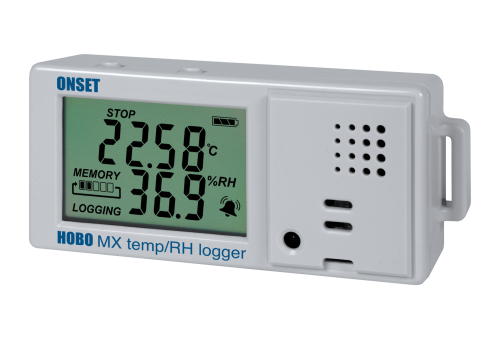 Nr.AprakstsMinimāla tehniskā prasībaPiedāvātā produkta konkrētais tehniskais aprakstsAvotsPiezīmesObligātas prasībasVispārīgā informācija1.Ražotājs (nosaukums, ražotnes atrašanās vieta).Norādīt informāciju 2.1516.028 Temperatūras un mitruma reģistrators, pārvietojamsNorādīt pilnu preces tipa apzīmējumu3.Teh. izvērtēšanai parauga piegāde laiks (pēc pieprasījuma)15 darba dienasStandarti4.Atbilstība EN 61010-1Atbilst5.Prece apzīmēta ar "CE" zīmi ("Conformité Européenne") AtbilstDokumentācija6.Iesniegts preces attēls, kurš atbilst sekojošām prasībām: ".jpg" vai “.jpeg” formātā;izšķiršanas spēja ne mazāka par 2Mpix;ir iespēja redzēt  visu preci un izlasīt visus uzrakstus, marķējumus uz tā;attēls nav papildināts ar reklāmu.Atbilst7.Oriģinālā lietošanas instrukcija sekojošās valodāsLV vai ENVides nosacījumi8.Minimāla darba temperatūra  ≤-20ºC9.Maksimāla darba temperatūra≥ +50ºC10.Paredzēts uzstādīšanai iekštelpāsAtbilstTehniskā informācija11.DisplejsCiparu indikācija12.Mēraparāta gabarīti ≤ (15x10x5) cm 13.Mēraparāta svars (bez vadiem)Līdz 0.3kg14.Barošanas avots – baterijas vai akumulatorbaterijas Atbilst15.Bluetooth savienotībaAtbilst16.Mērījumu izeju (kanālu) skaits≥217.Iekšējā atmiņa mērījumiem (mērījumu skaits) ≥ 500 00018. Mērījumu ierakstīšanas intervāls (brīvi iestatāms) No 1s līdz 1st.  19.Gaisa mitruma zondeIr20.Temperatūras zonde Ir21.Gaisa mitruma zondes tehniskais izpildījums: iebūvēta, iespraužama vai ar vadu pieslēdzama pie reģistratora Ir22.Temperatūras zondes tehniskais izpildījums: iebūvēta, iespraužama vai ar vadu pieslēdzama pie reģistratoraIr Mērīšanas informācija23.Temperatūras mērīšanas diapazons No -10°C līdz + 50°C24.Temperatūras mērīšanas izšķirtspēja ≤0.1°C25.Temperatūras mērīšanas precizitāte pie +5°C≤0.5°C26.Temperatūras mērīšanas precizitāte pie +30°C≤0.5°C27.Gaisa mitruma mērīšanas diapazons No 0% rh līdz 100% rh28.Gaisa mitruma mērīšanas izšķirtspēja≤0.1% rh29.Gaisa mitruma mērīšanas precizitāte pie 30% ≤5% rh30.Gaisa mitruma mērīšanas precizitāte pie 80%≤5% rh Prasības programmnodrošinājumam 31.Reģistratora Freeware licences programmnodrošinājums, darbojās Android un / vai Windows vidē Jā32.Programmnodrošinājums attālināti nolasa datus no reģistratora, saglabā, sistematizē.  JāObligātā komplektācija33.Transportēšanas soma Jā 34.Ar reģistratoru saderīgās temperatūras un gaisa mitruma zondes, ja tās ir pieslēdzamas atsevišķi. JāNeobligātās prasības35.Barošanas avots230V (50Hz)36.Aizsardzība pret putekļiem un ūdeniIP54